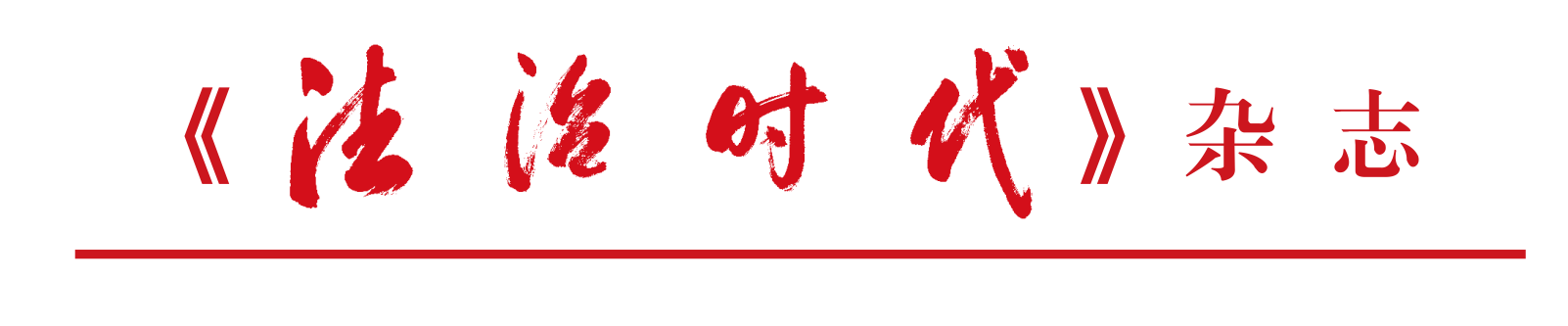 2024年《法治时代》杂志征订须知杂志简介《法治时代》杂志是由中国出版传媒股份有限公司主管、中国民主法制出版社有限公司主办的综合性法治类期刊，四色彩印。刊号：CN10-1820/D，单价25元，全年300元。征订方式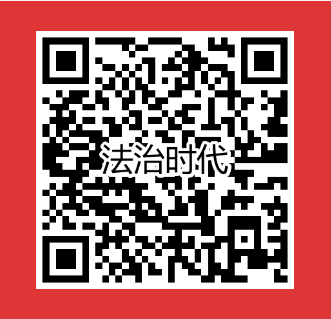 （一）线上征订（建议使用此方式）登录http://fxguikexueyuan.mikecrm.com/HJv1wJj或通过微信扫描右侧二维码填写信息并提交。（二）线下征订若不能进行在线提交订单，请将本征订单填写完整后与汇款凭证一并发邮件至fx@fzsdw.com。汇款方式户  名：中国民主法制出版社有限公司开户行：中国工商银行股份有限公司北京右内大街支行账  号：0200 2436 1920 0005 102行  号：1020024369联系方式联系电话： 010-62152258、010-62168123（传真）填写回执订阅《法治时代》2024年度征订回执单订购单位杂志邮寄地址联系人联系电话联系电话订购套数订购套数单价/年单价/年合计金额合计金额300元/套300元/套发票信息名        称：（必填）社会信用代码：（必填）地 址、电 话：开户行及账号：电子发票邮箱：（必填）名        称：（必填）社会信用代码：（必填）地 址、电 话：开户行及账号：电子发票邮箱：（必填）名        称：（必填）社会信用代码：（必填）地 址、电 话：开户行及账号：电子发票邮箱：（必填）名        称：（必填）社会信用代码：（必填）地 址、电 话：开户行及账号：电子发票邮箱：（必填）名        称：（必填）社会信用代码：（必填）地 址、电 话：开户行及账号：电子发票邮箱：（必填）